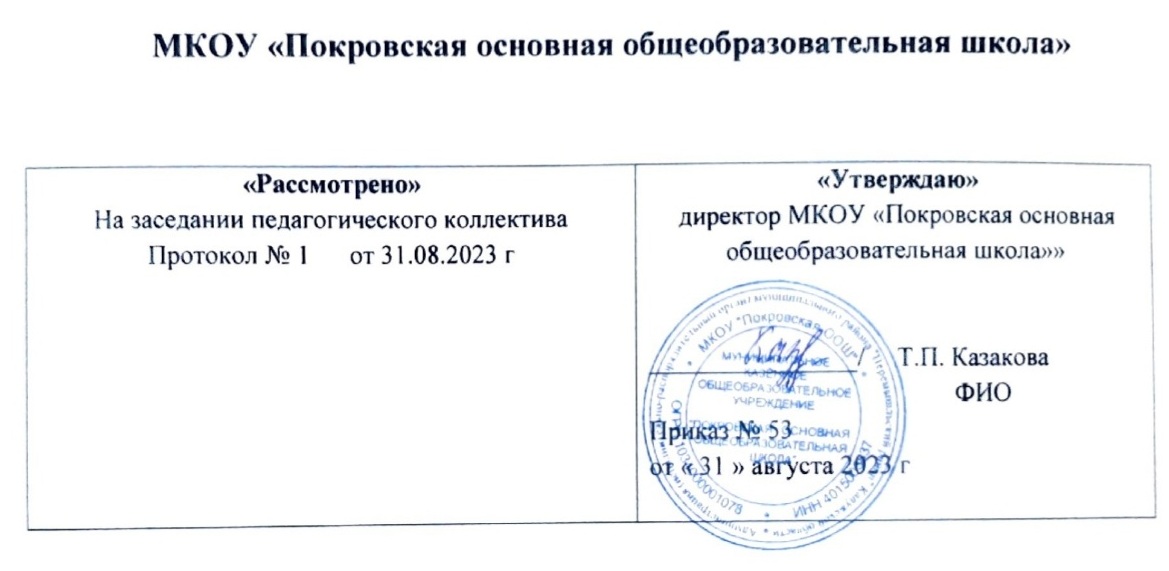 ПЛАН ВОСПИТАТЕЛЬНОЙ РАБОТЫПЛАН ВОСПИТАТЕЛЬНОЙ РАБОТЫ ШКОЛЫ  НАЧАЛЬНОЕ ОБЩЕЕ ОБРАЗОВАНИЕПЛАН ВОСПИТАТЕЛЬНОЙ РАБОТЫ ШКОЛЫ  НАЧАЛЬНОЕ ОБЩЕЕ ОБРАЗОВАНИЕПЛАН ВОСПИТАТЕЛЬНОЙ РАБОТЫ ШКОЛЫ  НАЧАЛЬНОЕ ОБЩЕЕ ОБРАЗОВАНИЕПЛАН ВОСПИТАТЕЛЬНОЙ РАБОТЫ ШКОЛЫ  НАЧАЛЬНОЕ ОБЩЕЕ ОБРАЗОВАНИЕПЛАН ВОСПИТАТЕЛЬНОЙ РАБОТЫ ШКОЛЫ  НАЧАЛЬНОЕ ОБЩЕЕ ОБРАЗОВАНИЕПЛАН ВОСПИТАТЕЛЬНОЙ РАБОТЫ ШКОЛЫ  НАЧАЛЬНОЕ ОБЩЕЕ ОБРАЗОВАНИЕПЛАН ВОСПИТАТЕЛЬНОЙ РАБОТЫ ШКОЛЫ  НАЧАЛЬНОЕ ОБЩЕЕ ОБРАЗОВАНИЕПЛАН ВОСПИТАТЕЛЬНОЙ РАБОТЫ ШКОЛЫ  НАЧАЛЬНОЕ ОБЩЕЕ ОБРАЗОВАНИЕМодуль «Ключевые общешкольные дела»Модуль «Ключевые общешкольные дела»Модуль «Ключевые общешкольные дела»Модуль «Ключевые общешкольные дела»Модуль «Ключевые общешкольные дела»Модуль «Ключевые общешкольные дела»Модуль «Ключевые общешкольные дела»Модуль «Ключевые общешкольные дела»Дела Дела Классы  Ориентировочное время проведения Ориентировочное время проведения Ответственные Ответственные Ответственные День знаний.Торжественная линейкаДень знаний.Торжественная линейка1-4 1 сентября 1 сентября Заместитель директора по УВР, старшая пионервожатаяЗаместитель директора по УВР, старшая пионервожатаяЗаместитель директора по УВР, старшая пионервожатаяДень солидарности в борьбес терроризмом (3 сентября)День солидарности в борьбес терроризмом (3 сентября)1-43 сентября3 сентябряЗаместитель директора по ВРКлассные руководителиЗаместитель директора по ВРКлассные руководителиЗаместитель директора по ВРКлассные руководителиМеждународный день пожилых людей.             Международный день пожилых людей.             1-41 октября1 октябряСтаршая пионервожатая,Классные руководителиСтаршая пионервожатая,Классные руководителиСтаршая пионервожатая,Классные руководителиДень первоклассникаДень первоклассника1-4октябрьоктябрьКлассные руководители1-х-4-х классовКлассные руководители1-х-4-х классовКлассные руководители1-х-4-х классовМеждународный день учителяМеждународный день учителя1-45 октября5 октябряСтаршая пионервожатая,Учитель музыкиСтаршая пионервожатая,Учитель музыкиСтаршая пионервожатая,Учитель музыкиВсероссийский урок энергосбережения#Вместе ярчеВсероссийский урок энергосбережения#Вместе ярче1-4октябрьоктябрьСтаршая пионервожатая,Классные руководителиСтаршая пионервожатая,Классные руководителиСтаршая пионервожатая,Классные руководителиМесячник по благоустройствуМесячник по благоустройству1-4октябрьоктябрьОтветственные за пришкольный участок,классные руководителиОтветственные за пришкольный участок,классные руководителиОтветственные за пришкольный участок,классные руководителиМеждународный день школьных библиотекМеждународный день школьных библиотек1-4октябрьоктябрьШкольный библиотекарьШкольный библиотекарьШкольный библиотекарьДень народного единстваДень народного единства1-4ноябрьноябрьКлассные руководителиКлассные руководителиКлассные руководителиМеждународный Деньтолерантности Международный Деньтолерантности 1-416 ноября16 ноябряКлассные руководителиКлассные руководителиКлассные руководителиДень матери в РоссииДень матери в России1-425 ноября25 ноябряСтаршая пионервожатая,Классные руководителиСтаршая пионервожатая,Классные руководителиСтаршая пионервожатая,Классные руководителиМеждународный день инвалидовМеждународный день инвалидов1-4декабрьдекабрьКлассные руководителиКлассные руководителиКлассные руководителиДень неизвестного солдата(3 декабря)День неизвестного солдата(3 декабря)1-4декабрьдекабрьСт.пионервожатаяКлассные руководителиСт.пионервожатаяКлассные руководителиСт.пионервожатаяКлассные руководителиДень Героев Отечества(9 декабря)День Героев Отечества(9 декабря)1-4декабрьдекабрьСт.пионервожатаяКлассные руководителиСт.пионервожатаяКлассные руководителиСт.пионервожатаяКлассные руководителиСмотр конкурс «Мы украшаем школу»Смотр конкурс «Мы украшаем школу»1-4декабрьдекабрьКлассные руководителиКлассные руководителиКлассные руководителиК нам стучится Дед Мороз:       «Здравствуй, новый 2022 год!»К нам стучится Дед Мороз:       «Здравствуй, новый 2022 год!»1-4декабрьдекабрьСтаршая пионервожатая,Классные руководителиСтаршая пионервожатая,Классные руководителиСтаршая пионервожатая,Классные руководителиДень прорыва блокады Ленинграда(18 января) День снятия блокады Ленинграда(27 января)День прорыва блокады Ленинграда(18 января) День снятия блокады Ленинграда(27 января)1-4январьянварьСт.пионервожатаяКлассные руководителиСт.пионервожатаяКлассные руководителиСт.пионервожатаяКлассные руководителиДекада начальной школыДекада начальной школы1-4февральфевральЗаместители директора по УВР,  Классные руководителиЗаместители директора по УВР,  Классные руководителиЗаместители директора по УВР,  Классные руководителиВсероссийская массовая лыжная гонка «Лыжня России – 2022!»Всероссийская массовая лыжная гонка «Лыжня России – 2022!»1-4февральфевральУчителя физической культурыУчителя физической культурыУчителя физической культурыМеждународный день родногоязыка (21 февраля)Международный день родногоязыка (21 февраля)1-4февральфевральКлассные руководителиКлассные руководителиКлассные руководителиДень защитника Отечества«Весёлые старты»(23 февраля)День защитника Отечества«Весёлые старты»(23 февраля)1-4февральфевральУчитель ФККлассные руководителиУчитель ФККлассные руководителиУчитель ФККлассные руководителиМеждународный женский день(8 марта)Международный женский день(8 марта)1-4мартмартСтаршая пионервожатая,Классные руководителиСтаршая пионервожатая,Классные руководителиСтаршая пионервожатая,Классные руководителиДень космонавтики.Гагаринский урок «Космос - это мы».День космонавтики.Гагаринский урок «Космос - это мы».1-4апрельапрельКлассные руководителиКлассные руководителиКлассные руководителиМесячник по благоустройствуМесячник по благоустройству1-4апрельапрельОтветственные за пришкольный участок,классные руководителиОтветственные за пришкольный участок,классные руководителиОтветственные за пришкольный участок,классные руководителиДень Победы советского народа в Великой Отечественной войне.Конкурс инсценированной песни.День Победы советского народа в Великой Отечественной войне.Конкурс инсценированной песни.1-4маймайСтаршая пионервожатая,Учитель музыкиКлассные руководителиСтаршая пионервожатая,Учитель музыкиКлассные руководителиСтаршая пионервожатая,Учитель музыкиКлассные руководителиПрощание с начальной школойПрощание с начальной школой4маймайСтаршая пионервожатая,Классный руководительСтаршая пионервожатая,Классный руководительСтаршая пионервожатая,Классный руководительПоследний звонокИтоговые линейкиПоследний звонокИтоговые линейки1-4маймайСтаршая пионервожатая,Классные руководителиСтаршая пионервожатая,Классные руководителиСтаршая пионервожатая,Классные руководителиОрганизация участия школьников в олимпиадах, в том числе в интернет-олимпиадах по различным направлениям науки и техники, использование сетевых интернет- ресурсов для самореализации учащихсяОрганизация участия школьников в олимпиадах, в том числе в интернет-олимпиадах по различным направлениям науки и техники, использование сетевых интернет- ресурсов для самореализации учащихся1-4в течениеучебного годав течениеучебного годаКлассные руководителиКлассные руководителиКлассные руководителиМодуль «Школьный урок»Модуль «Школьный урок»Модуль «Школьный урок»Модуль «Школьный урок»Модуль «Школьный урок»Модуль «Школьный урок»Модуль «Школьный урок»Модуль «Школьный урок»ДелаДелаКлассыОриентировочное время проведенияОриентировочное время проведенияОтветственныеОтветственныеОтветственныеСогласно индивидуальным планам работы учителей, методического плана школыСогласно индивидуальным планам работы учителей, методического плана школыСогласно индивидуальным планам работы учителей, методического плана школыСогласно индивидуальным планам работы учителей, методического плана школыСогласно индивидуальным планам работы учителей, методического плана школыСогласно индивидуальным планам работы учителей, методического плана школыСогласно индивидуальным планам работы учителей, методического плана школыСогласно индивидуальным планам работы учителей, методического плана школыМодуль «Классное руководство»Модуль «Классное руководство»Модуль «Классное руководство»Модуль «Классное руководство»Модуль «Классное руководство»Модуль «Классное руководство»Модуль «Классное руководство»Модуль «Классное руководство»Дела Дела Классы Ориентировочное время проведения Ориентировочное время проведения Ответственные Ответственные Ответственные МО «Планирование воспитательной работы на 2021– 2022»Методическая помощь начинающим классным руководителямМО «Планирование воспитательной работы на 2021– 2022»Методическая помощь начинающим классным руководителям1-4сентябрьсентябрьЗаместитель директора по УВРКлассные руководителиЗаместитель директора по УВРКлассные руководителиЗаместитель директора по УВРКлассные руководителиТематические консультации для классных руководителейТематические консультации для классных руководителей1-4октябрьоктябрьЗаместитель директора по УВР Заместитель директора по УВР Заместитель директора по УВР Мониторинг посещаемости  учащимися библиотечного фонда школыМониторинг посещаемости  учащимися библиотечного фонда школы1-4октябрьоктябрьЗаведующая библиотекойЗаведующая библиотекойЗаведующая библиотекойВыборочная проверка рабочей документации классных руководителей:Личные дела классаКалендарное планирование на четверть и на годЖурнал инструктажа учащихся по ТБ во время проведения экскурсий и других внеклассных и внешкольных мероприятийПроверка дневников учащихся по классам и параллелям с последующим анализом состояния документаВыборочная проверка рабочей документации классных руководителей:Личные дела классаКалендарное планирование на четверть и на годЖурнал инструктажа учащихся по ТБ во время проведения экскурсий и других внеклассных и внешкольных мероприятийПроверка дневников учащихся по классам и параллелям с последующим анализом состояния документа1-4октябрьоктябрьЗаместитель директора по УВР Заместитель директора по УВР Заместитель директора по УВР Мониторинг состояния работы с родителями учащихся.Мониторинг состояния работы с родителями учащихся.1-4октябрьоктябрьАдминистрацияАдминистрацияАдминистрацияПроверка дневников учащихся по классам с последующим анализом состояния документаПроверка дневников учащихся по классам с последующим анализом состояния документа1-4ноябрьноябрьЗаместитель директора по УВР Заместитель директора по УВР Заместитель директора по УВР Школьный семинар для классных руководителей по проблемам воспитания с привлечением специалистов.Школьный семинар для классных руководителей по проблемам воспитания с привлечением специалистов.1-4ноябрьноябрьЗаместитель директора по УВР Классные руководителиЗаместитель директора по УВР Классные руководителиЗаместитель директора по УВР Классные руководителиПроведение расширенного МО классных руководителей для подведения промежуточных итогов воспитательной деятельности классов и школы.Проведение расширенного МО классных руководителей для подведения промежуточных итогов воспитательной деятельности классов и школы.1-4декабрьдекабрьЗаместитель директора по УВР Заместитель директора по УВР Заместитель директора по УВР Выборочная проверка рабочей документации классных руководителей:Календарное планирование на четверть и на годПроверка дневников учащихся по классам и параллелям с последующим анализом состояния документаВыборочная проверка рабочей документации классных руководителей:Календарное планирование на четверть и на годПроверка дневников учащихся по классам и параллелям с последующим анализом состояния документа1-4декабрьдекабрьЗаместитель директора по УВРЗаместитель директора по УВРЗаместитель директора по УВРСдача отчётов о проведённой воспитательной работе за прошедший год, полного анализа деятельности классного руководителя, постановка целей и задач на следующий учебный год.Оформление классной документации.Подготовка списков учащихся на осенний медосмотр.Подготовка общешкольного информационно-аналитического отчёта по воспитательной работе.Размещение информации по итогам воспитательной работы на сайте школы.Сдача отчётов о проведённой воспитательной работе за прошедший год, полного анализа деятельности классного руководителя, постановка целей и задач на следующий учебный год.Оформление классной документации.Подготовка списков учащихся на осенний медосмотр.Подготовка общешкольного информационно-аналитического отчёта по воспитательной работе.Размещение информации по итогам воспитательной работы на сайте школы.1-4май-июньмай-июньЗаместитель директора по ВРЗаместитель директора по ВРЗаместитель директора по ВРУчастие классных руководителей в конференциях, семинарах, круглых столах районного, регионального и всероссийского уровня.Представление опыта воспитательной работы классных руководителей и школы на школьном сайте, а также в социальных сетях и в других Интернет-ресурсах с целью его популяризации; Участие классных руководителей в конференциях, семинарах, круглых столах районного, регионального и всероссийского уровня.Представление опыта воспитательной работы классных руководителей и школы на школьном сайте, а также в социальных сетях и в других Интернет-ресурсах с целью его популяризации; 1-4в течениеучебного годав течениеучебного годаЗаместитель директора по УВРКлассные руководителиЗаместитель директора по УВРКлассные руководителиЗаместитель директора по УВРКлассные руководителиУчастие в мониторинговых исследованиях по проблемам воспитательной работы, проводимых в районе и областиУчастие в мониторинговых исследованиях по проблемам воспитательной работы, проводимых в районе и области1-4в течениеучебного годав течениеучебного годаАдминистрацияАдминистрацияАдминистрацияПосещение открытых мероприятий по учебным предметам, анализ воспитательных задач и целей с последующим обсуждениемПосещение открытых мероприятий по учебным предметам, анализ воспитательных задач и целей с последующим обсуждением1-4в течениеучебного годав течениеучебного годаЗаместитель директора по    УВРЗаместитель директора по    УВРЗаместитель директора по    УВРПосещение уроков и предметных недель, посвящённых учебным предметам с последующим обсуждением и анализом итогов проведённых мероприятий;Посещение уроков и предметных недель, посвящённых учебным предметам с последующим обсуждением и анализом итогов проведённых мероприятий;1-4в течениеучебного годав течениеучебного годаЗаместитель директора по УВРЗаместитель директора по УВРЗаместитель директора по УВРМониторинги по классам и параллелям:Уровня воспитанности учащихся;Уровня правовой образованности учащихся;Уровня активности участия учащихся во внеклассных и внешкольных мероприятияхМониторинги по классам и параллелям:Уровня воспитанности учащихся;Уровня правовой образованности учащихся;Уровня активности участия учащихся во внеклассных и внешкольных мероприятиях1-4в течениеучебного годав течениеучебного годаЗаместитель директора по УВРПедагог-психологЗаместитель директора по УВРПедагог-психологЗаместитель директора по УВРПедагог-психологМодуль «Курсы внеурочной деятельности»Модуль «Курсы внеурочной деятельности»Модуль «Курсы внеурочной деятельности»Модуль «Курсы внеурочной деятельности»Модуль «Курсы внеурочной деятельности»Модуль «Курсы внеурочной деятельности»Модуль «Курсы внеурочной деятельности»Модуль «Курсы внеурочной деятельности»Дела Классы Классы Классы Ориентировочное время проведения Ориентировочное время проведения Ответственные Ответственные Данный модуль реализуется в соответствии с учебными планами внеурочной деятельностиДанный модуль реализуется в соответствии с учебными планами внеурочной деятельностиДанный модуль реализуется в соответствии с учебными планами внеурочной деятельностиДанный модуль реализуется в соответствии с учебными планами внеурочной деятельностиДанный модуль реализуется в соответствии с учебными планами внеурочной деятельностиДанный модуль реализуется в соответствии с учебными планами внеурочной деятельностиДанный модуль реализуется в соответствии с учебными планами внеурочной деятельностиДанный модуль реализуется в соответствии с учебными планами внеурочной деятельностиМодуль «Работа с родителями»Модуль «Работа с родителями»Модуль «Работа с родителями»Модуль «Работа с родителями»Модуль «Работа с родителями»Модуль «Работа с родителями»Модуль «Работа с родителями»Модуль «Работа с родителями»Дела Дела Классы Ориентировочное время проведения Ориентировочное время проведения Ответственные Ответственные Ответственные Мероприятия, направленные на формирование компетентной родительской общественности школы:Участие родителей в работе Совета;Формирование общешкольного родительского комитета;Участие родителей в Совете Отцов.Мероприятия, направленные на формирование компетентной родительской общественности школы:Участие родителей в работе Совета;Формирование общешкольного родительского комитета;Участие родителей в Совете Отцов.1-4сентябрьсентябрьЗаместители директора по УВРКлассные руководителиЗаместители директора по УВРКлассные руководителиЗаместители директора по УВРКлассные руководителиОрганизация знакомства родителей со специальным курсом «Основы религиозных культур и светской этики»Организация знакомства родителей со специальным курсом «Основы религиозных культур и светской этики»4сентябрьсентябрьКлассный руководительКлассный руководительКлассный руководительПроведение спортивных  праздников:«Папа, мама и я — спортивная семья»«Семейные игры»Проведение спортивных  праздников:«Папа, мама и я — спортивная семья»«Семейные игры»1-4январьянварьУчитель физической культурыУчитель физической культурыУчитель физической культурыЗнакомство родительской общественности с нормативными документами, регламентирующими деятельность школы:Всеобщая декларация прав человека,Декларация прав ребёнка,Конвенция о правах ребёнка,Конституция РФ,Семейный кодекс,Закон об образовании,Устав МКОУ «Покровская ООШ»Работа родительского лектория с привлечением специалистов: работников здравоохранения, психологов, социологов , работников МВД, прокуратуры и др.Работа Малого педсовета с участием родителей по коррекции поведения и успеваемости учащихся, склонных к нарушениям различного характера  Консультации для родителей учащихся по вопросам воспитания, образования и др.Посещение уроков представителями родительской общественностиВстречи с администрацией школы и учителями-предметниками для выработки стратегии совместной деятельности по повышению уровня образованности и воспитанности учащихсяЗнакомство родительской общественности с нормативными документами, регламентирующими деятельность школы:Всеобщая декларация прав человека,Декларация прав ребёнка,Конвенция о правах ребёнка,Конституция РФ,Семейный кодекс,Закон об образовании,Устав МКОУ «Покровская ООШ»Работа родительского лектория с привлечением специалистов: работников здравоохранения, психологов, социологов , работников МВД, прокуратуры и др.Работа Малого педсовета с участием родителей по коррекции поведения и успеваемости учащихся, склонных к нарушениям различного характера  Консультации для родителей учащихся по вопросам воспитания, образования и др.Посещение уроков представителями родительской общественностиВстречи с администрацией школы и учителями-предметниками для выработки стратегии совместной деятельности по повышению уровня образованности и воспитанности учащихся1-4в течениеучебного годав течениеучебного годаАдминистрацияПедагог - психологАдминистрацияПедагог - психологАдминистрацияПедагог - психологПроведение родительских собраний различной воспитательной тематики:О внутришкольном распорядкеО формировании  здорового  образа жизниО безопасном поведении учащихся в школе, общественных местах и домаО психофизическом развитии детей и подростковУчастие несовершеннолетних в несанкционированных митингах и акцияхО режиме дня школьниковО соблюдении принципов информационной безопасности учащихсяО школьном пропускном режиме и обеспечении безопасности детей, находящихся в школеО профилактике применения  насилия в семьеО родительском контроле за поведением несовершеннолетнихПроведение родительских собраний различной воспитательной тематики:О внутришкольном распорядкеО формировании  здорового  образа жизниО безопасном поведении учащихся в школе, общественных местах и домаО психофизическом развитии детей и подростковУчастие несовершеннолетних в несанкционированных митингах и акцияхО режиме дня школьниковО соблюдении принципов информационной безопасности учащихсяО школьном пропускном режиме и обеспечении безопасности детей, находящихся в школеО профилактике применения  насилия в семьеО родительском контроле за поведением несовершеннолетних1-4в течениеучебного годав течениеучебного годаАдминистрация Классные руководителиАдминистрация Классные руководителиАдминистрация Классные руководителиКонтроль работы общешкольного  родительского комитета и Совета отцов.Контроль работы общешкольного  родительского комитета и Совета отцов.1-4в течениеучебного годав течениеучебного годаЗаместители директора по УВРЗаместители директора по УВРЗаместители директора по УВРРабота родительского комитета  школы:Подготовка и проведение конференции школьной родительской общественности Тематические беседы  «Семья и законы»Тематические родительские собрания, посвящённые вопросам безопасного поведения детей  в рамках родительского всеобучаРабота родительского комитета  школы:Подготовка и проведение конференции школьной родительской общественности Тематические беседы  «Семья и законы»Тематические родительские собрания, посвящённые вопросам безопасного поведения детей  в рамках родительского всеобуча1-4в течениеучебного годав течениеучебного годаКлассные руководителиКлассные руководителиКлассные руководителиМодуль  «Профориентация»Модуль  «Профориентация»Модуль  «Профориентация»Модуль  «Профориентация»Модуль  «Профориентация»Модуль  «Профориентация»Модуль  «Профориентация»Модуль  «Профориентация»Дела Дела Классы Ориентировочное время проведения Ориентировочное время проведения Ответственные Ответственные Ответственные 	Организация 	тематических классных часов  	Организация 	тематических классных часов  1-4 В течение годаВ течение годаКлассные руководителиКлассные руководителиКлассные руководителиПоведение классных мероприятий «Профессии наших родителей»  Поведение классных мероприятий «Профессии наших родителей»  1-4 В течение годаВ течение годаКлассные руководителиКлассные руководителиКлассные руководителиОформление информационных листов о профессиях родителейОформление информационных листов о профессиях родителей1-4 В течение годаВ течение годаКлассные руководителиКлассные руководителиКлассные руководителиОрганизация и проведение экскурсий на различные предприятия  ( очных и заочных)Организация и проведение экскурсий на различные предприятия  ( очных и заочных)1-4 В течение годаВ течение годаКлассные руководителиКлассные руководителиКлассные руководителиМодуль «Детская общественная организация «Ритм»Модуль «Детская общественная организация «Ритм»Модуль «Детская общественная организация «Ритм»Модуль «Детская общественная организация «Ритм»Модуль «Детская общественная организация «Ритм»Модуль «Детская общественная организация «Ритм»Модуль «Детская общественная организация «Ритм»Модуль «Детская общественная организация «Ритм»Дела Дела Классы Ориентировочное время проведения Ориентировочное время проведения Ориентировочное время проведения Ориентировочное время проведения Ответственные Акция «Чистое будущее – в чистом настоящем»Акция «Чистое будущее – в чистом настоящем»1-4сентябрь, апрельсентябрь, апрельсентябрь, апрельсентябрь, апрельКлассные руководителиВсемирный день защиты животныхВсемирный день защиты животных1-44 октября4 октября4 октября4 октябряКлассные руководителиРайонная акция «Переменка здоровья»Районная акция «Переменка здоровья»1-4октябрьоктябрьоктябрьоктябрьУчитель физкультурыДень прорыва блокады Ленинграда.Акция «Гвоздика Памяти»Акция «Письмо ветерану»День прорыва блокады Ленинграда.Акция «Гвоздика Памяти»Акция «Письмо ветерану»1-4январь, апрельянварь, апрельянварь, апрельянварь, апрельКлассные руководителиАкция «Свеча памяти».Акция «Свеча памяти».1-4февральфевральфевральфевральКлассные руководителиУчастие в акциях и конкурсах района и городаУчастие в акциях и конкурсах района и города1-4в течениеучебного годав течениеучебного годав течениеучебного годав течениеучебного годаСтаршая пионервожатаяОрганизация экскурсий и классных часов краеведческой тематикиОрганизация экскурсий и классных часов краеведческой тематики1-4В течение учебного года по индивидуальному плану классных руководителейВ течение учебного года по индивидуальному плану классных руководителейВ течение учебного года по индивидуальному плану классных руководителейВ течение учебного года по индивидуальному плану классных руководителейЗаместитель директора по УВР, Классные руководителиПосещение театров  и выставок Посещение театров  и выставок 1-4 В течение учебного года поВ течение учебного года поВ течение учебного года поВ течение учебного года поЗаместитель директора по УВР, Классные руководителиЭкскурсии в музеи, знакомства с достопримечательностями родного края Экскурсии в музеи, знакомства с достопримечательностями родного края 1-4 В течение учебного года поВ течение учебного года поВ течение учебного года поВ течение учебного года поКлассные руководителиВыпуск  тематических стенгазет, посвященных знаменательным датам и значимым событиям школы.Выпуск  тематических стенгазет, посвященных знаменательным датам и значимым событиям школы.1-4В течение учебного годаВ течение учебного годаВ течение учебного годаВ течение учебного годаКлассные руководителиПЛАН ВОСПИТАТЕЛЬНОЙ РАБОТЫ ШКОЛЫ  ОСНОВНОЕ ОБЩЕЕ ОБРАЗОВАНИЕПЛАН ВОСПИТАТЕЛЬНОЙ РАБОТЫ ШКОЛЫ  ОСНОВНОЕ ОБЩЕЕ ОБРАЗОВАНИЕПЛАН ВОСПИТАТЕЛЬНОЙ РАБОТЫ ШКОЛЫ  ОСНОВНОЕ ОБЩЕЕ ОБРАЗОВАНИЕПЛАН ВОСПИТАТЕЛЬНОЙ РАБОТЫ ШКОЛЫ  ОСНОВНОЕ ОБЩЕЕ ОБРАЗОВАНИЕПЛАН ВОСПИТАТЕЛЬНОЙ РАБОТЫ ШКОЛЫ  ОСНОВНОЕ ОБЩЕЕ ОБРАЗОВАНИЕПЛАН ВОСПИТАТЕЛЬНОЙ РАБОТЫ ШКОЛЫ  ОСНОВНОЕ ОБЩЕЕ ОБРАЗОВАНИЕПЛАН ВОСПИТАТЕЛЬНОЙ РАБОТЫ ШКОЛЫ  ОСНОВНОЕ ОБЩЕЕ ОБРАЗОВАНИЕПЛАН ВОСПИТАТЕЛЬНОЙ РАБОТЫ ШКОЛЫ  ОСНОВНОЕ ОБЩЕЕ ОБРАЗОВАНИЕПЛАН ВОСПИТАТЕЛЬНОЙ РАБОТЫ ШКОЛЫ  ОСНОВНОЕ ОБЩЕЕ ОБРАЗОВАНИЕМодуль  «Ключевые общешкольные дела»Модуль  «Ключевые общешкольные дела»Модуль  «Ключевые общешкольные дела»Модуль  «Ключевые общешкольные дела»Модуль  «Ключевые общешкольные дела»Модуль  «Ключевые общешкольные дела»Модуль  «Ключевые общешкольные дела»Модуль  «Ключевые общешкольные дела»Модуль  «Ключевые общешкольные дела»Дела Классы  Классы  Классы  Ориентировочное время проведения Ориентировочное время проведения Ориентировочное время проведения Ответственные Ответственные День знанийТоржественная линейка5-9 5-9 5-9 1 сентября 1 сентября 1 сентября Заместитель директора по ВРЗаместитель директора по ВРДень окончания Второй мировой войны5-95-95-9сентябрьсентябрьсентябрьУчитель истории и обществознанияУчитель истории и обществознанияВсероссийская акция «Днифинансовой грамотностив учебных заведениях» 6-96-96-9сентябрь - октябрьсентябрь - октябрьсентябрь - октябрь Классные руководители Классные руководителиОрганизация участия школьников во Всероссийской олимпиаде по разным предметам:Проведение школьного тура предметных олимпиадПодведение итогов.5-95-95-9октябрьоктябрьоктябрьЗаместители директора по УВРУчителя-предметникиКлассные руководителиЗаместители директора по УВРУчителя-предметникиКлассные руководителиМеждународный день пожилых людей             5-95-95-91 октября1 октября1 октябряСтаршая пионервожатаяКлассные руководителиСтаршая пионервожатаяКлассные руководителиМеждународный день учителя5-95-95-95 октября5 октября5 октябряЗаместитель директора по ВРЗаместитель директора по ВРМесячник по благоустройству5-95-95-9октябрьоктябрьоктябрьКлассные руководителиКлассные руководителиМеждународный день школьных библиотек5-95-95-9октябрьоктябрьоктябрьЗаместитель директора по ВРКлассные руководителиЗаместитель директора по ВРКлассные руководители125 лет со дня рождения великого русского поэта С.А. Есенина5-95-95-9третья неделя октябрятретья неделя октябрятретья неделя октябряУчителя русского языка и литературыУчителя русского языка и литературыДень словаря5-95-95-922октября22октября22октябряУчителя русского языкаУчителя русского языкаДень рождения Суворова 5-95-95-924 октября24 октября24 октябряУчитель историиУчитель историиОрганизация участия школьников во Всероссийской олимпиаде по разным предметам:Проведение районного тура предметных олимпиадПодведение итогов.5-95-95-9ноябрьноябрьноябрьЗаместитель директора по УВРУчителя-предметникиКлассные руководителиЗаместитель директора по УВРУчителя-предметникиКлассные руководителиДень народного единства5-9 5-9 5-9 ноябрьноябрьноябрьСтаршая вожатаяКлассные руководителиСтаршая вожатаяКлассные руководителиДень матери в России5-95-95-925 ноября25 ноября25 ноябряСтаршая вожатаяКлассные руководителиСтаршая вожатаяКлассные руководителиКонкурс новогоднего оформления кабинетов5-95-95-9декабрьдекабрьдекабрьСтаршая вожатаяКлассные руководителиСтаршая вожатаяКлассные руководителиНовогодний карнавал5-95-95-9декабрьдекабрьдекабрьСтаршая вожатаяКлассные руководителиСтаршая вожатаяКлассные руководителиВсероссийская массовая лыжная гонка «Лыжня России – 2022!»5-9 5-9 5-9 февральфевральфевральУчитель физической культурыУчитель физической культурыМеждународный день родногоязыка (21 февраля)5-95-95-9февральфевральфевральКлассные руководителиКлассные руководителиДень защитника ОтечестваСпортивные состязания(23 февраля)5-95-95-9февральфевральфевральСтаршая вожатаяУчителя физической культурыКлассные руководителиСтаршая вожатаяУчителя физической культурыКлассные руководителиМеждународный женский день(8 марта)5-95-95-9мартмартмартСтаршая вожатаяКлассные руководителиСтаршая вожатаяКлассные руководителиВсероссийская неделя детской и юношеской книги5-95-95-922 марта-27 марта22 марта-27 марта22 марта-27 мартаБиблиотекарьКлассные руководителиБиблиотекарьКлассные руководителиВсероссийская неделя музыки для детей и юношества5-95-95-922 марта-27 марта22 марта-27 марта22 марта-27 мартаСтаршая вожатаяКлассные руководителиСтаршая вожатаяКлассные руководителиДень пожарной охраны. Тематический урок ОБЖ5-95-95-9апрельапрельапрельПедагог – организатор ОБЖПедагог – организатор ОБЖДень космонавтики.Гагаринский урок «Космос - это мы».5-95-95-9апрельапрельапрельУчитель физикиКлассные руководителиУчитель физикиКлассные руководителиМесячник по благоустройству5-9 5-9 5-9 апрельапрельапрельОтветственные за пришкольный участокКлассные руководителиОтветственные за пришкольный участокКлассные руководителиДень Победы советского народа в Великой Отечественной войне.Конкурс инсценированной песни.5-95-95-9маймаймайСтаршая вожатаяКлассные руководителиСтаршая вожатаяКлассные руководителиДень рождения князя Александра Невского5-95-95-913 мая13 мая13 маяУчителя историиУчителя историиДень славянской письменности икультуры5-95-95-9маймаймайУчителя русского языка и литературыУчителя русского языка и литературыПоследний звонок5-9 5-9 5-9 маймаймайСтаршая вожатаяКлассные руководителиСтаршая вожатаяКлассные руководителиОрганизация участия школьников в олимпиадах, в том числе в интернет-олимпиадах по различным направлениям науки и техники, использование сетевых интернет- ресурсов для самореализации учащихся5-95-95-9в течениеучебного годав течениеучебного годав течениеучебного годаЗаместители директора по УВРКлассные руководителиЗаместители директора по УВРКлассные руководителиМодуль «Школьный урок»Модуль «Школьный урок»Модуль «Школьный урок»Модуль «Школьный урок»Модуль «Школьный урок»Модуль «Школьный урок»Модуль «Школьный урок»Модуль «Школьный урок»Модуль «Школьный урок»Дела Классы Классы Классы Ориентировочное время проведения Ориентировочное время проведения Ориентировочное время проведения Ответственные Ответственные согласно индивидуальным планам работы учителей-предметниковсогласно индивидуальным планам работы учителей-предметниковсогласно индивидуальным планам работы учителей-предметниковсогласно индивидуальным планам работы учителей-предметниковсогласно индивидуальным планам работы учителей-предметниковсогласно индивидуальным планам работы учителей-предметниковсогласно индивидуальным планам работы учителей-предметниковсогласно индивидуальным планам работы учителей-предметниковсогласно индивидуальным планам работы учителей-предметниковМодуль  «Классное руководство»Модуль  «Классное руководство»Модуль  «Классное руководство»Модуль  «Классное руководство»Модуль  «Классное руководство»Модуль  «Классное руководство»Модуль  «Классное руководство»Модуль  «Классное руководство»Модуль  «Классное руководство»Дела Классы Классы Классы Ориентировочное время проведения Ориентировочное время проведения Ответственные Ответственные Ответственные МО «Планирование воспитательной работы на 2021– 2022»Методическая помощь начинающим классным руководителям5-9 5-9 5-9 сентябрьсентябрьЗаместитель директора по УВРКлассные руководителиЗаместитель директора по УВРКлассные руководителиЗаместитель директора по УВРКлассные руководителиТематические консультации для классных руководителей5-9 5-9 5-9 октябрьоктябрьЗаместители директора по УВР Заместители директора по УВР Заместители директора по УВР Рейд «Внешний вид ученика»5-9 5-9 5-9 октябрьоктябрьКлассные руководителиКлассные руководителиКлассные руководителиВыборочная проверка рабочей документации классных руководителей:Календарное планирование на четверть и на годЖурнал инструктажа учащихся по ТБ во время проведения экскурсий и других внеклассных и внешкольных мероприятийПроверка дневников учащихся по классам и параллелям с последующим анализом состояния документа5-9 5-9 5-9 октябрьоктябрьЗаместитель директора по УВР Заместитель директора по УВР Заместитель директора по УВР Мониторинг состояния работы с родителями учащихся.5-95-95-9октябрьоктябрьЗаместитель директора по УВР Заместитель директора по УВР Заместитель директора по УВР Проверка дневников учащихся по классам с последующим анализом состояния документа5-9 5-9 5-9 октябрьоктябрьЗаместитель директора по УВР Заместитель директора по УВР Заместитель директора по УВР Школьный семинар для классных руководителей по проблемам воспитания с привлечением специалистов.5-9 5-9 5-9 ноябрьноябрьЗаместители директора по УВР Классные руководителиЗаместители директора по УВР Классные руководителиЗаместители директора по УВР Классные руководителиМониторинг состояния работы с родителями учащихся5-95-95-9декабрьдекабрьКлассные руководителиКлассные руководителиКлассные руководителиКонтроль работы классных и общешкольного родительских комитетов5-95-95-9декабрьдекабрьАдминистрация школыАдминистрация школыАдминистрация школыПроведение расширенного МО классных руководителей для подведения промежуточных итогов воспитательной деятельности классов и школы.5-9 5-9 5-9 декабрьдекабрьСтаршая вожатаяСтаршая вожатаяСтаршая вожатаяВыборочная проверка рабочей документации классных руководителей:Календарное планирование на четверть и на годЖурнал инструктажа учащихся по ТБ во время проведения экскурсий и других внеклассных и внешкольных мероприятийПроверка дневников учащихся по классам и параллелям с последующим анализом состояния документа5-95-95-9декабрьдекабрьКлассные руководителиКлассные руководителиКлассные руководителиПроверка дневников учащихся по классам с последующим анализом состояния документа5-9 5-9 5-9 декабрьдекабрьЗаместитель директора по УВР Заместитель директора по УВР Заместитель директора по УВР Выборочная проверка рабочей документации классных руководителей:Календарное планирование на четверть и на годПроверка дневников учащихся по классам и с последующим анализом состояния документа5-95-95-9мартмартЗаместитель директора по УВР Заместитель директора по УВР Заместитель директора по УВР Сдача отчётов о проведённой воспитательной работе за прошедший год, полного анализа деятельности классного руководителя, постановка целей и задач на следующий учебный год.Оформление классной документации.Подготовка списков учащихся на осенний медосмотр.Подготовка общешкольного информационно-аналитического отчёта по воспитательной работе.Размещение информации по итогам воспитательной работы на сайте школы.5-9 5-9 5-9 май-июньмай-июньЗаместитель директора по УВРСтаршая вожатаяЗаместитель директора по УВРСтаршая вожатаяЗаместитель директора по УВРСтаршая вожатаяУчастие классных руководителей в конференциях, семинарах, круглых столах районного, регионального и всероссийского уровня.Представление опыта воспитательной работы классных руководителей и школы на школьном сайте, а также в социальных сетях и в других интернет - ресурсах с целью его популяризации; 5-9 5-9 5-9 в течениеучебного годав течениеучебного годаЗаместитель директора по УВРКлассные руководителиЗаместитель директора по УВРКлассные руководителиЗаместитель директора по УВРКлассные руководителиПосещение открытых мероприятий по учебным предметам, анализ воспитательных задач и целей с последующим обсуждением5-95-95-9в течениеучебного годав течениеучебного годаЗаместитель директора по УВРЗаместитель директора по УВРЗаместитель директора по УВРПосещение уроков и предметных недель, посвящённых учебным предметам с последующим обсуждением и анализом итогов проведённых мероприятий;5-95-95-9в течениеучебного годав течениеучебного годаЗаместитель директора по УВРЗаместитель директора по УВРЗаместитель директора по УВРМониторинги по классам и параллелям:Уровня воспитанности учащихся;Уровня правовой образованности учащихся;Уровня активности участия учащихся во внеклассных и внешкольных мероприятиях5-9 5-9 5-9 в течениеучебного годав течениеучебного годаЗаместитель директора по УВРПедагог - психологЗаместитель директора по УВРПедагог - психологЗаместитель директора по УВРПедагог - психологМодуль «Курсы внеурочной деятельности»Модуль «Курсы внеурочной деятельности»Модуль «Курсы внеурочной деятельности»Модуль «Курсы внеурочной деятельности»Модуль «Курсы внеурочной деятельности»Модуль «Курсы внеурочной деятельности»Модуль «Курсы внеурочной деятельности»Модуль «Курсы внеурочной деятельности»Модуль «Курсы внеурочной деятельности»Дела Дела Дела Классы Классы Ориентировочное время проведения Ориентировочное время проведения Ориентировочное время проведения Ответственные Данный модуль реализуется в соответствии с учебными планами внеурочной деятельностиДанный модуль реализуется в соответствии с учебными планами внеурочной деятельностиДанный модуль реализуется в соответствии с учебными планами внеурочной деятельностиДанный модуль реализуется в соответствии с учебными планами внеурочной деятельностиДанный модуль реализуется в соответствии с учебными планами внеурочной деятельностиДанный модуль реализуется в соответствии с учебными планами внеурочной деятельностиДанный модуль реализуется в соответствии с учебными планами внеурочной деятельностиДанный модуль реализуется в соответствии с учебными планами внеурочной деятельностиДанный модуль реализуется в соответствии с учебными планами внеурочной деятельностиМодуль «Работа с родителями»Модуль «Работа с родителями»Модуль «Работа с родителями»Модуль «Работа с родителями»Модуль «Работа с родителями»Модуль «Работа с родителями»Модуль «Работа с родителями»Модуль «Работа с родителями»Модуль «Работа с родителями»Дела Дела Классы Классы Классы Ориентировочное время проведения Ориентировочное время проведения Ориентировочное время проведения Ответственные Мероприятия, направленные на формирование компетентной родительской общественности школы:Участие родителей в формировании Совета родителей школы;Формирование общешкольного родительского комитета;Мероприятия, направленные на формирование компетентной родительской общественности школы:Участие родителей в формировании Совета родителей школы;Формирование общешкольного родительского комитета;5-9 5-9 5-9 сентябрьсентябрьсентябрьЗаместитель директора по УВРКлассные руководителиПроведение спортивных  праздников:«Папа, мама и я — спортивная семья»«Семейные игры»Проведение спортивных  праздников:«Папа, мама и я — спортивная семья»«Семейные игры»5-95-95-9январь -февральянварь -февральянварь -февральУчитель физической культурыМеждународный	день семьи.Международный	день семьи.5-9 5-9 5-9 маймаймайСтаршая вожатаяКлассные руководителиЗнакомство родительской общественности с нормативными документами, регламентирующими деятельность школы:Всеобщая декларация прав человека,Декларация прав ребёнка,Конвенция о правах ребёнка,Конституция РФ,Семейный кодекс,Закон об образовании,Устав школыРабота родительского лектория с привлечением специалистов: работников здравоохранения, психологов, социологов , работников МВД, прокуратуры и др.Консультации для родителей учащихся по вопросам воспитания, образования, профориентации и др.Посещение уроков представителями родительской общественностиЗнакомство родительской общественности с нормативными документами, регламентирующими деятельность школы:Всеобщая декларация прав человека,Декларация прав ребёнка,Конвенция о правах ребёнка,Конституция РФ,Семейный кодекс,Закон об образовании,Устав школыРабота родительского лектория с привлечением специалистов: работников здравоохранения, психологов, социологов , работников МВД, прокуратуры и др.Консультации для родителей учащихся по вопросам воспитания, образования, профориентации и др.Посещение уроков представителями родительской общественности5-9 5-9 5-9 в течениеучебного годав течениеучебного годав течениеучебного годаАдминистрация школыПроведение родительских собраний различной воспитательной тематики:О внутришкольном распорядкеО формировании  здорового  образа жизниО безопасном поведении учащихся в школе, общественных местах и домаО психофизическом развитии детей и подростковО подготовке к итоговым аттестациям в режиме ГИАУчастие несовершеннолетних в несанкционированных митингах и акцияхО режиме дня школьниковО соблюдении принципов информационной безопасности учащихсяО школьном пропускном режиме и обеспечении безопасности детей, находящихся в школеО профилактике применения  насилия в семьеО родительском контроле  за поведением несовершеннолетнихПроведение родительских собраний различной воспитательной тематики:О внутришкольном распорядкеО формировании  здорового  образа жизниО безопасном поведении учащихся в школе, общественных местах и домаО психофизическом развитии детей и подростковО подготовке к итоговым аттестациям в режиме ГИАУчастие несовершеннолетних в несанкционированных митингах и акцияхО режиме дня школьниковО соблюдении принципов информационной безопасности учащихсяО школьном пропускном режиме и обеспечении безопасности детей, находящихся в школеО профилактике применения  насилия в семьеО родительском контроле  за поведением несовершеннолетних5-95-95-9в течениеучебного годав течениеучебного годав течениеучебного годаАдминистрация школыКлассные руководителиКонтроль работы  общешкольного  родительского комитета.Контроль работы  общешкольного  родительского комитета.5-9 5-9 5-9 в течениеучебного годав течениеучебного годав течениеучебного годаКлассные руководителиРабота родительского комитета школы:Тематические беседы для педагогического коллектива под общей темой «Семья и законы»Тематические родительские собрания, посвящённые вопросам безопасного поведения детей  в рамках родительского всеобучаРабота родительского комитета школы:Тематические беседы для педагогического коллектива под общей темой «Семья и законы»Тематические родительские собрания, посвящённые вопросам безопасного поведения детей  в рамках родительского всеобуча5-95-95-9в течениеучебного годав течениеучебного годав течениеучебного годаЗаместитель директора по УВРКлассные руководителиМодуль «Самоуправление»Модуль «Самоуправление»Модуль «Самоуправление»Модуль «Самоуправление»Модуль «Самоуправление»Модуль «Самоуправление»Модуль «Самоуправление»Модуль «Самоуправление»Модуль «Самоуправление»Дела Дела Дела Классы Классы Ориентировочное время проведения Ориентировочное время проведения Ориентировочное время проведения Ответственные Сбор представителей классовСбор представителей классовСбор представителей классов5-95-9сентябрьсентябрьсентябрьСтаршая вожатаяСбор активов классовСбор активов классовСбор активов классов5-95-9По необходимостиПо необходимостиПо необходимостиКлассные руководителиУчастие в школьных мероприятиях и в мероприятиях по плану района.Участие в школьных мероприятиях и в мероприятиях по плану района.Участие в школьных мероприятиях и в мероприятиях по плану района.5-95-9В течение учебного годаВ течение учебного годаВ течение учебного годаАктив классов Старшая вожатаяУчастие в проектах  РДШ Участие в проектах  РДШ Участие в проектах  РДШ 5-95-9В течение учебного годаВ течение учебного годаВ течение учебного годаСтаршая вожатаяМодуль  «Профориентация»Модуль  «Профориентация»Модуль  «Профориентация»Модуль  «Профориентация»Модуль  «Профориентация»Модуль  «Профориентация»Модуль  «Профориентация»Модуль  «Профориентация»Модуль  «Профориентация»Дела Дела Дела Классы Классы Ориентировочное время проведения Ориентировочное время проведения Ориентировочное время проведения Ответственные Мероприятие по профессиональной ориентации: «Арт профессии»Мероприятие по профессиональной ориентации: «Арт профессии»Мероприятие по профессиональной ориентации: «Арт профессии»5-95-9третья неделя октябрятретья неделя октябрятретья неделя октябряПедагог-психологКлассные руководителиВсероссийская акция " Урок цифры"Всероссийская акция " Урок цифры"Всероссийская акция " Урок цифры"5-95-9в течениеучебного годав течениеучебного годав течениеучебного годаучитель информатики	Организация 	тематических классных часов  	Организация 	тематических классных часов  	Организация 	тематических классных часов  5-95-9В течение годаВ течение годаВ течение годаКлассные руководителиПоведение классных мероприятий «Профессии наших родителей»  Поведение классных мероприятий «Профессии наших родителей»  Поведение классных мероприятий «Профессии наших родителей»  5-95-9В течение годаВ течение годаВ течение годаКлассные руководителиОформление классных стендов о профессии  Оформление классных стендов о профессии  Оформление классных стендов о профессии  5-95-9В течение годаВ течение годаВ течение годаКлассные руководителиОрганизация и проведение экскурсий на различные предприятия Организация и проведение экскурсий на различные предприятия Организация и проведение экскурсий на различные предприятия 5-95-9В течение годаВ течение годаВ течение годаКлассные руководителиМодуль « Детская общественная организация «Ритм»Модуль « Детская общественная организация «Ритм»Модуль « Детская общественная организация «Ритм»Модуль « Детская общественная организация «Ритм»Модуль « Детская общественная организация «Ритм»Модуль « Детская общественная организация «Ритм»Модуль « Детская общественная организация «Ритм»Модуль « Детская общественная организация «Ритм»Модуль « Детская общественная организация «Ритм»Дела Дела Дела Классы Классы Ориентировочное время проведения Ориентировочное время проведения Ориентировочное время проведения Ответственные День солидарности в борьбес терроризмом (3 сентября)День солидарности в борьбес терроризмом (3 сентября)День солидарности в борьбес терроризмом (3 сентября)5-95-93 сентября3 сентября3 сентябряСтаршая вожатая Классные руководителиПроведение конкурса «Государственные символы России»Проведение конкурса «Государственные символы России»Проведение конкурса «Государственные символы России»5-95-9ноябрьноябрьноябрьУчителя обществознанияДень неизвестного солдата(3 декабря)День неизвестного солдата(3 декабря)День неизвестного солдата(3 декабря)5-95-9декабрьдекабрьдекабрьСтаршая вожатая Классные руководителиДень Героев ОтечестваДень Героев ОтечестваДень Героев Отечества5-95-99 декабря9 декабря9 декабряСтаршая вожатая Классные руководителиНеделя памяти блокады Ленинграда.Уроки мужества ко дню снятия блокады Ленинграда.Неделя памяти блокады Ленинграда.Уроки мужества ко дню снятия блокады Ленинграда.Неделя памяти блокады Ленинграда.Уроки мужества ко дню снятия блокады Ленинграда.5-95-9январьянварьянварьСтаршая вожатая Классные руководителиНеделя воинской славыДень памяти о россиянах, исполнявших служебный долг за пределами Отечества.Патриотическое мероприятие, посвящённое	Дню памяти о россиянах, исполнявших служебный долг за пределами Отечества «ЭХО АФГАНСКОЙ ВОЙНЫ».Неделя воинской славыДень памяти о россиянах, исполнявших служебный долг за пределами Отечества.Патриотическое мероприятие, посвящённое	Дню памяти о россиянах, исполнявших служебный долг за пределами Отечества «ЭХО АФГАНСКОЙ ВОЙНЫ».Неделя воинской славыДень памяти о россиянах, исполнявших служебный долг за пределами Отечества.Патриотическое мероприятие, посвящённое	Дню памяти о россиянах, исполнявших служебный долг за пределами Отечества «ЭХО АФГАНСКОЙ ВОЙНЫ».5-95-9февральфевральфевральСтаршая вожатая Классные руководителиДень воссоединения Крымас Россией (18 марта)День воссоединения Крымас Россией (18 марта)День воссоединения Крымас Россией (18 марта)5-95-9мартмартмартСтаршая вожатая Классные руководителиПлан по антитеррористическому просвещениюПлан по антитеррористическому просвещениюПлан по антитеррористическому просвещению5-95-9В течение учебного годаВ течение учебного годаВ течение учебного годаАдминистрацияПлан по патриотическому воспитаниюПлан по патриотическому воспитаниюПлан по патриотическому воспитанию5-95-9В течение учебного годаВ течение учебного годаВ течение учебного годаСтаршая вожатая Педагог-организатор ОБЖКлассные руководителиМодуль «Организация предметно-эстетической среды»Модуль «Организация предметно-эстетической среды»Модуль «Организация предметно-эстетической среды»Модуль «Организация предметно-эстетической среды»Модуль «Организация предметно-эстетической среды»Модуль «Организация предметно-эстетической среды»Модуль «Организация предметно-эстетической среды»Модуль «Организация предметно-эстетической среды»Модуль «Организация предметно-эстетической среды»Дела Дела Дела Классы Классы Ориентировочное время проведения Ориентировочное время проведения Ориентировочное время проведения Ответственные Акция «Чистая улица»Акция «Чистая улица»Акция «Чистая улица»5-95-9сентябрь, апрельсентябрь, апрельсентябрь, апрельКлассные руководителиВсемирный день защиты животныхВсемирный день защиты животныхВсемирный день защиты животных5-95-94 октября4 октября4 октябряКлассные руководителиРайонная акция «День неизвестного солдата»Районная акция «День неизвестного солдата»Районная акция «День неизвестного солдата»5-95-9декабрьдекабрьдекабрьСтаршая вожатая Классные руководители	Обучающие новогодние мастер-классы. 	Обучающие новогодние мастер-классы. 	Обучающие новогодние мастер-классы. 7-97-9декабрь декабрь декабрь Классные руководителиДень прорыва блокады Ленинграда.Акция «Гвоздика Памяти»Акция «Письмо ветерану»День прорыва блокады Ленинграда.Акция «Гвоздика Памяти»Акция «Письмо ветерану»День прорыва блокады Ленинграда.Акция «Гвоздика Памяти»Акция «Письмо ветерану»5-95-9январь, апрельянварь, апрельянварь, апрельКлассные руководителиАкция «Свеча памяти».Акция «Свеча памяти».Акция «Свеча памяти».5-95-9февральфевральфевральКлассные руководителиОрганизация экскурсий и классных часов краеведческой тематикиОрганизация экскурсий и классных часов краеведческой тематикиОрганизация экскурсий и классных часов краеведческой тематики5-95-9В течение учебного года по индивидуальному плану классных руководителейВ течение учебного года по индивидуальному плану классных руководителейВ течение учебного года по индивидуальному плану классных руководителейКлассные руководителиПосещение театров  и выставок Посещение театров  и выставок Посещение театров  и выставок 5-95-9В течение годаВ течение годаВ течение годаАдминистрация школыЭкскурсии в музеи, знакомство с достопримечательностями  города Экскурсии в музеи, знакомство с достопримечательностями  города Экскурсии в музеи, знакомство с достопримечательностями  города 5-95-9В течение годаВ течение годаВ течение годаАдминистрация школыВыпуск  тематических стенгазет, посвященных знаменательным датам и значимым событиям школы.Выпуск  тематических стенгазет, посвященных знаменательным датам и значимым событиям школы.Выпуск  тематических стенгазет, посвященных знаменательным датам и значимым событиям школы.5-95-9в течение учебного годав течение учебного годав течение учебного годаКлассные руководителиСъёмки социальных видеороликов и  короткометражных фильмов Съёмки социальных видеороликов и  короткометражных фильмов Съёмки социальных видеороликов и  короткометражных фильмов 5-9 5-9 в течение учебного годав течение учебного годав течение учебного годаСтаршая вожатаяКлассные руководителиРазмещение информации на сайте школы и в социальных сетях Размещение информации на сайте школы и в социальных сетях Размещение информации на сайте школы и в социальных сетях 5-9  5-9  в течение годав течение годав течение годаОтветственный за сайт и соц.сети